DOKUMENTASI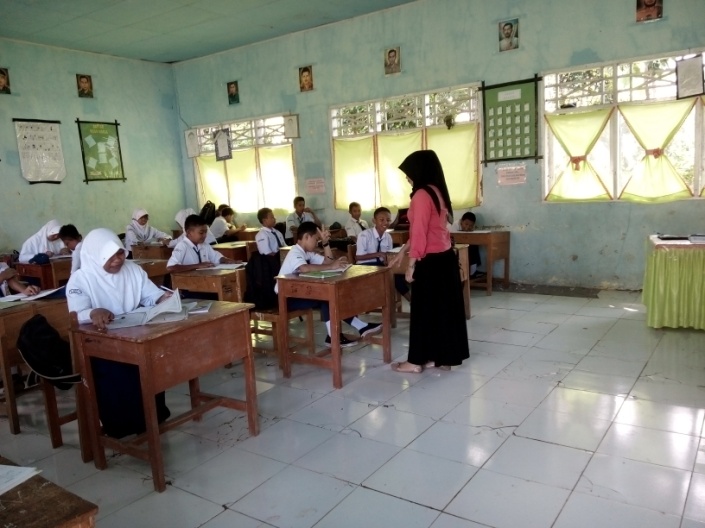 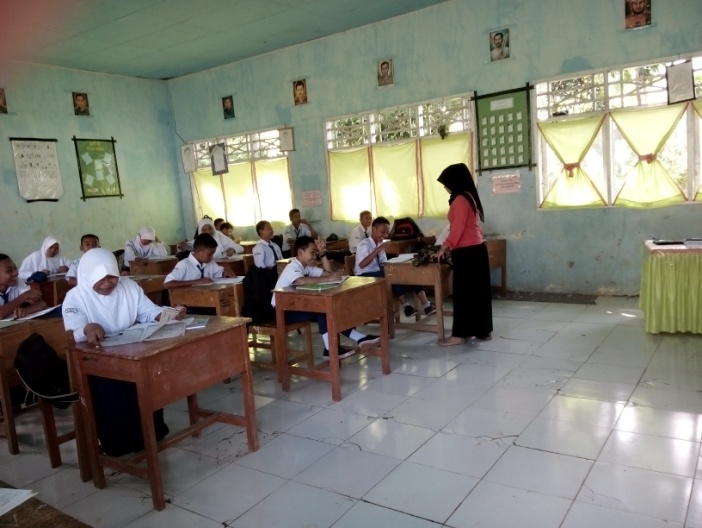 Observasi Awal Terhadap Siswa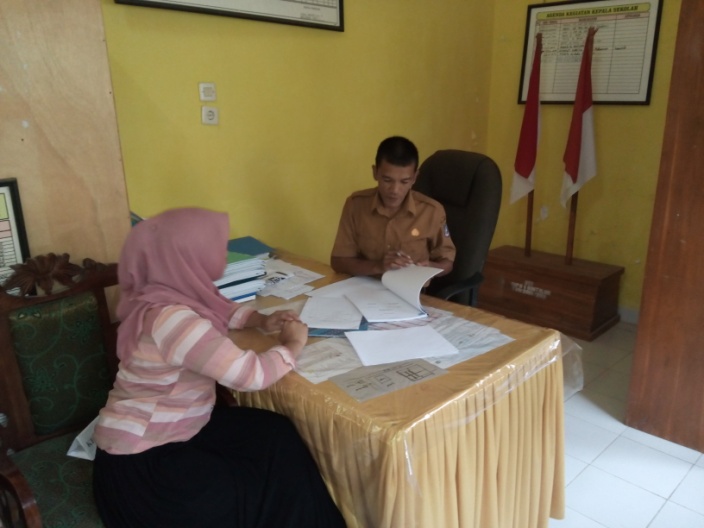 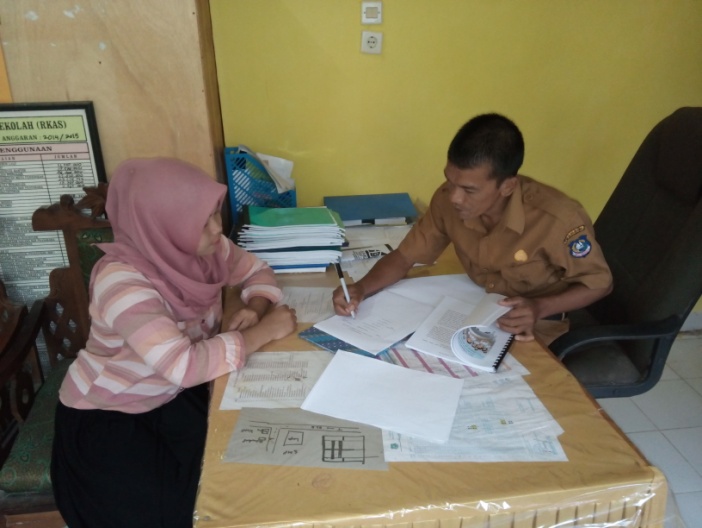 Uji Keberterimaan dan Uji Keterpakaian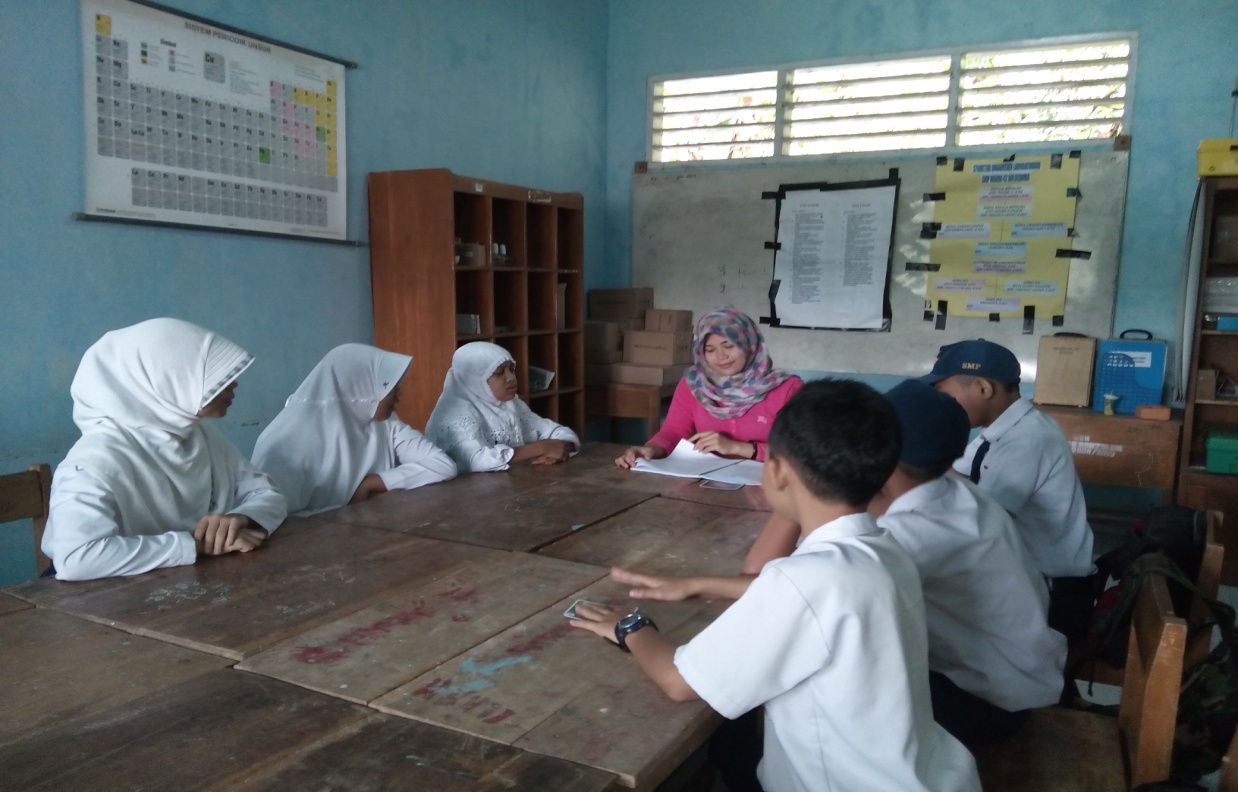 Uji Coba Kelompok Kecil 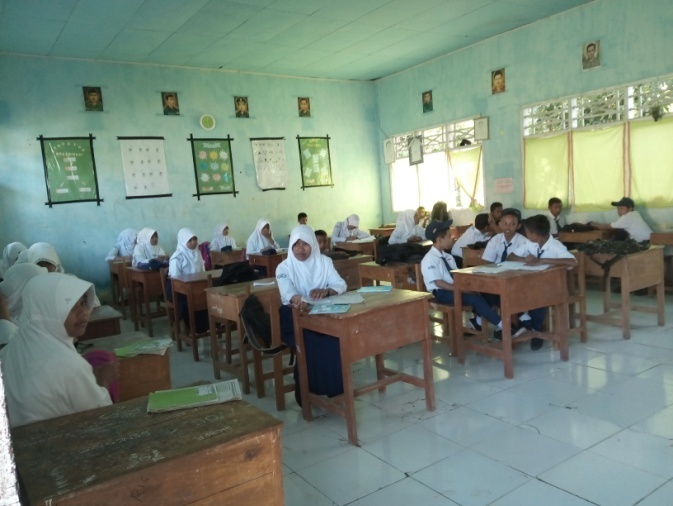 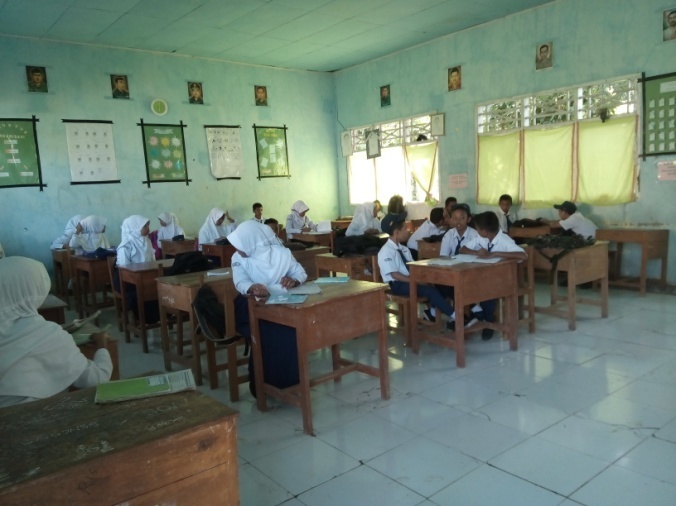 Persiapan Kordinator Guru BK Untuk Memberikan Modul Bimbingan Belajar